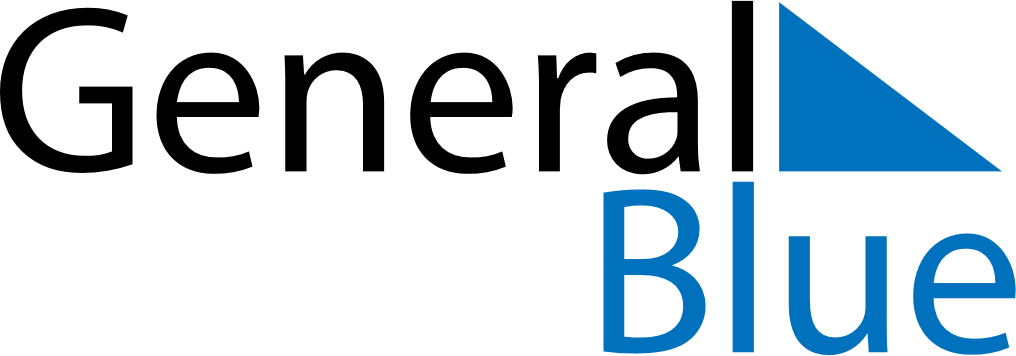 July 2023July 2023July 2023SomaliaSomaliaMONTUEWEDTHUFRISATSUN12Independence Day3456789101112131415161718192021222324252627282930Day of Ashura31